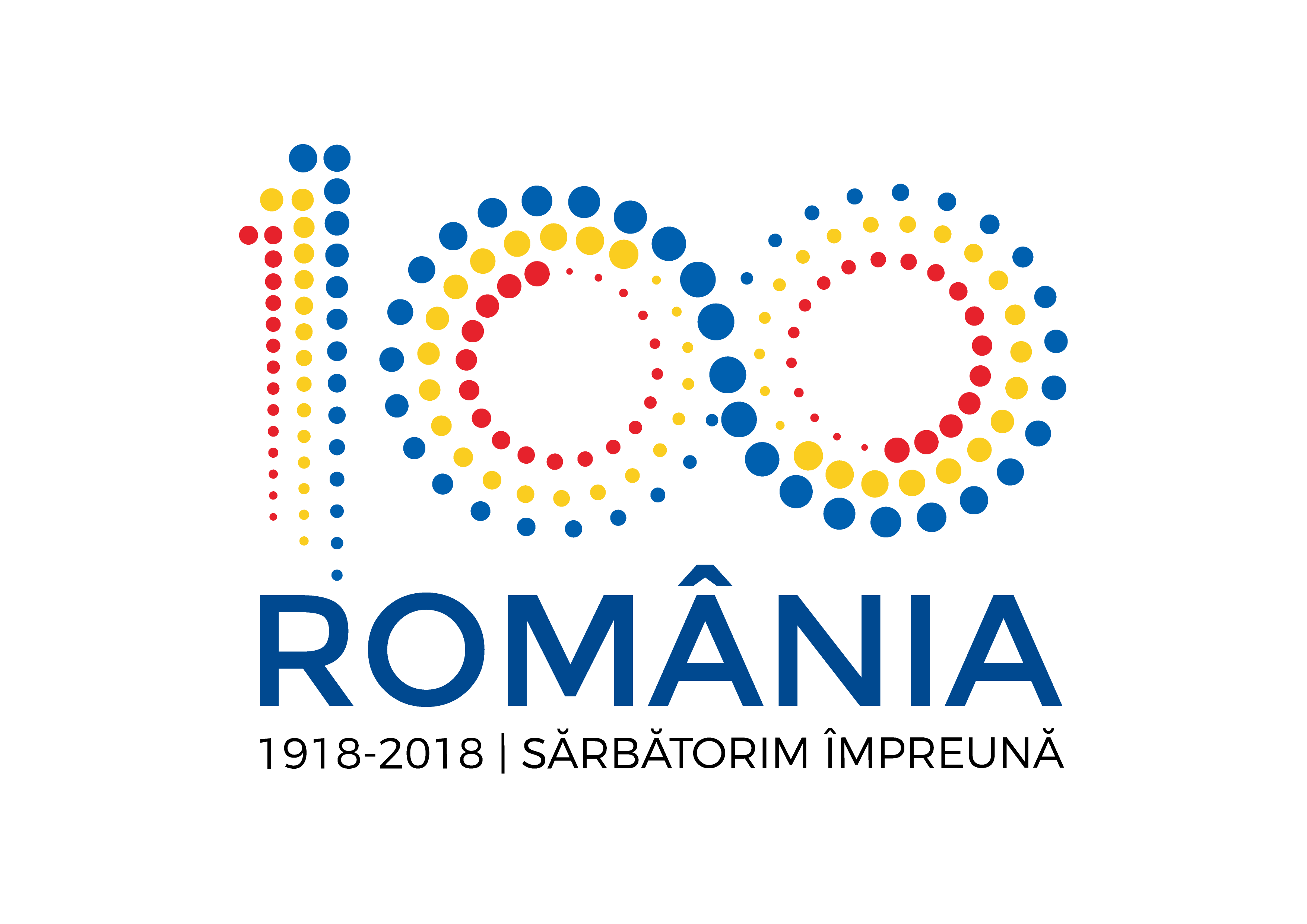 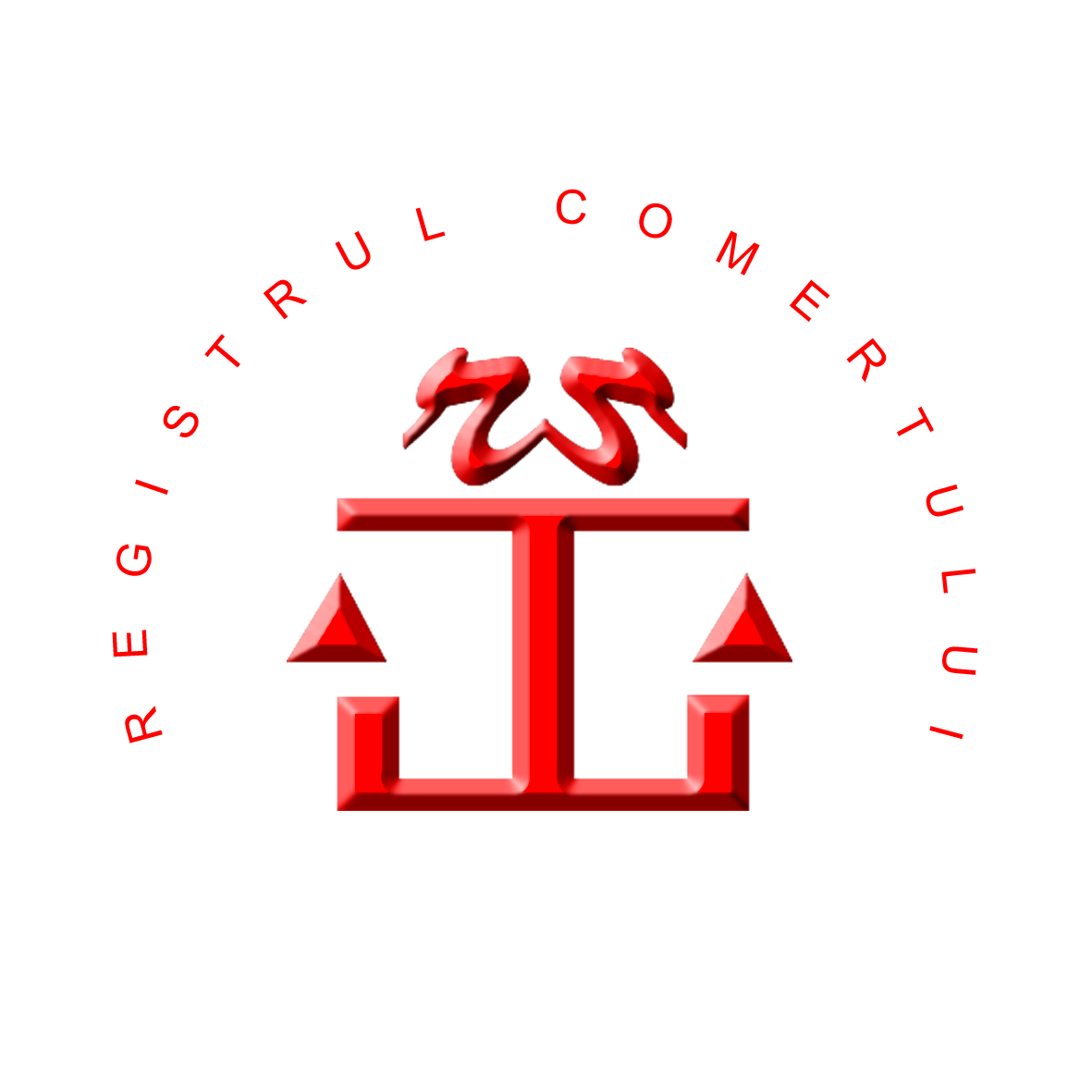 NOTĂ DE INFORMAREBULETINUL PROCEDURILOR DE INSOLVENŢĂOperatorul de date cu caracter personal	Oficiul Național al Registrului Comerțului și oficiile registrului comerțului de pe lângă tribunale colectează, procesează și prelucrează date și informații, inclusiv de natura datelor cu caracter personal, cărora le sunt aplicabile prevederile Regulamentului (UE) 2016/679 privind protecția persoanelor fizice în ceea ce privește prelucrarea datelor cu caracter personal şi privind  libera circulație a acestor date și de abrogare a Directivei 95/46/CE (Regulamentul general privind protecția datelor).Domeniul de activitate al Oficiului Național al Registrului Comerțului constă în prestarea serviciului public de ținere a registrului comerțului și de efectuare a publicității legale a actelor și faptelor profesioniştilor.În domeniul insolvenței, Oficiul Naţional al Registrului Comerţului publică şi furnizează, în ansamblu, Buletinul Procedurilor de Insolvenţă, publicaţie prin intermediul căreia:- se asigură îndeplinirea serviciului public de citare a părţilor, comunicare a hotărârilor judecătoreşti, convocare şi notificare a actelor de procedură emise de către instanţele judecătoreşti, practicienii în insolvenţă şi de alte persoane autorizate în cadrul procedurilor de insolvenţă pentru persoanele juridice, conform prevederilor art.42 şi următoarele din Legea nr.85/2014 privind procedurile de prevenire a insolvenţei şi de insolvenţă, cu modificările şi completările ulterioare (există situaţii excepţionale în care instanţele de judecată au asimilat, ca şi profesionist, persoana fizică care a desfăşurat activităţi specifice acestora, identificată prin cod numeric personal - CNP şi alte date cu caracter personal, prin pronunţarea hotărârilor judecătoreşti de deschiderea a procedurii de insolvenţă, prevăzută de Legea nr.85/2014);- se realizează publicitatea deciziilor comisiilor de insolvenţă şi a hotărârilor instanţelor de judecată, precum şi a altor acte, în cadrul procedurilor de insolvenţă pentru persoanele fizice, conform prevederilor Legii nr.151/2015 privind procedura insolvenței persoanelor fizice, cu modificările ulterioare, cu respectarea legislaţiei în domeniul protecţiei datelor cu caracter personal, în secţiunea “Debitori – persoane fizice cu obligaţii ce nu decurg din exploatarea unei întreprinderi”. Definiții 	În sensul Regulamentului (UE) nr.2016/679 privind protecția persoanelor fizice în ceea ce privește libera circulație a acestor date și de abrogare a Directivei 95/46/Ce (Regulamentul general privind protecția datelor):	- "date cu caracter personal" înseamnă orice informaţii privind o persoană fizică identificată sau identificabilă ("persoana vizată"); o persoană fizică identificabilă este o persoană care poate fi identificată, direct sau indirect, în special prin referire la un element de identificare, cum ar fi un nume, un număr de identificare, date de localizare, un identificator online, sau la unul sau mai multe elemente specifice, proprii identităţii sale fizice, fiziologice, genetice, psihice, economice, culturale sau sociale;	- "prelucrare" înseamnă orice operaţiune sau set de operaţiuni efectuate asupra datelor cu caracter personal sau asupra seturilor de date cu caracter personal, cu sau fără utilizarea de mijloace automatizate, cum ar fi colectarea, înregistrarea, organizarea, structurarea, stocarea, adaptarea sau modificarea, extragerea, consultarea, utilizarea, divulgarea prin transmitere, diseminarea sau punerea la dispoziţie în orice alt mod, alinierea sau combinarea, restricţionarea, ştergerea sau distrugerea;	- "operator" înseamnă persoana fizică sau juridică, autoritatea publică, agenţia sau alt organism care, singur sau împreună cu altele, stabileşte scopurile şi mijloacele de prelucrare a datelor cu caracter personal; atunci când scopurile şi mijloacele prelucrării sunt stabilite prin dreptul Uniunii sau dreptul intern, operatorul sau criteriile specifice pentru desemnarea acestuia pot fi prevăzute în dreptul Uniunii sau în dreptul intern;	- "destinatar" înseamnă persoana fizică sau juridică, autoritatea publică, agenţia sau alt organism căreia (căruia) îi sunt divulgate datele cu caracter personal, indiferent dacă este sau nu o parte terţă. Cu toate acestea, autorităţile publice cărora li se pot comunica date cu caracter personal în cadrul unei anumite anchete în conformitate cu dreptul Uniunii sau cu dreptul intern nu sunt considerate destinatari; prelucrarea acestor date de către autorităţile publice respective respectă normele aplicabile în materie de protecţie a datelor, în conformitate cu scopurile prelucrării.3. Actele normative care reglementează Buletinul Procedurilor de Insolvenţă, precum şi activităţile de publicare şi furnizare, în baza cărora sunt prelucrate datele cu caracter personal:Legea nr.85/2014 privind procedurile de prevenire a insolvenţei şi de insolvenţă, cu modificările şi completările ulterioare;Legea nr.151/2015 privind procedura insolvenței persoanelor fizice, cu modificările ulterioare;H.G. nr.460/2005 privind conţinutul, etapele, condiţiile de finanţare, publicare şi distribuire a Buletinului procedurilor de insolvenţă, cu modificările şi completările ulterioare;H.G. nr.124/2007 pentru aprobarea preţului de vânzare al Buletinului procedurilor de insolvenţă;H.G. nr.419/2017 pentru aprobarea Normelor metodologice de aplicare a Legii nr. 151/2015 privind procedura insolvenței persoanelor fizice;Ordinul ministrului justiţiei nr.1187/C/2005 privind aprobarea Procedurii de comunicare a actelor de procedură, a documentelor care le însoţesc şi a informaţiilor cuprinse în acestea între instanţele judecătoreşti, judecătorii-sindici, administratorii şi lichidatorii desemnaţi şi Oficiul Naţional al Registrului Comerţului, în vederea editării Buletinului procedurilor de reorganizare judiciară şi faliment;Ordinul ministrului justiţiei nr.1692/C/2006 privind aprobarea formatului Buletinului procedurilor de insolvenţă şi a conţinutului-cadru al citaţiilor, comunicărilor, hotărârilor judecătoreşti, convocărilor, notificărilor şi al altor acte care se publică în acesta şi al dovezii privind îndeplinirea procedurii de citare, comunicare, convocare şi notificare;Ordinul ministrului justiţiei nr.520/C/2007 privind aprobarea tarifelor de publicare în Buletinul procedurilor de insolvenţă a actelor de procedură emise de administratorii şi lichidatorii judiciari;Ordinul ministrului justiţiei nr.1082/C/2014 pentru aprobarea Regulamentului de organizare şi funcţionare a Oficiului Naţional al Registrului Comerţului şi a oficiilor registrului comerţului de pe lângă tribunale, modificat şi completat prin Ordinul ministrului justiţiei nr.2207/C/2016;Ordinul ministrului justiţiei nr.3338/C/2016 privind aprobarea formatului-cadru al secţiunii “Debitori – persoane fizice cu obligaţii ce nu decurg din exploatarea unei întreprinderi” din cadrul Buletinului procedurilor de insolvenţă, al formatului-cadru al actelor care se publică în aceasta şi al dovezii privind îndeplinirea procedurii de publicare;Ordinul ministrului justiției nr.1877/C/2017 privind aprobarea modului de organizare și de desfășurare a activităților finanțate integral din venituri proprii, înființate pe lângă Oficiul Național al Registrului Comerțului și a tarifului pentru aceste activități; Ordinul ministrului justiţiei nr.1878/C/2017 privind aprobarea tarifelor pentru eliberarea de către Oficiul Naţional al Registrului Comerţului şi oficiile registrului comerţului de pe lângă tribunale de copii ale Buletinului procedurilor de insolvenţă, copii certificate ale actelor de procedură publicate, pentru furnizarea de informaţii din Buletinul procedurilor de insolvenţă.Actele normative care sunt abrogate de la data de 25.05.2018:-	Legea nr.149/2004 pentru modificarea şi completarea Legii nr.64/1995 privind procedura reorganizării judiciare şi a falimentului, precum şi a altor acte normative cu incidenţă asupra acestei proceduri, cu modificările şi completările ulterioare;-    Legea nr.85/2006 privind procedura insolvenţei, cu modificările şi completările ulterioare;4. Legalitatea prelucrării	Potrivit dispozițiilor art.6 din Regulamentul general privind protecția datelor, prelucrarea este legală numai dacă și în măsura în care se aplică cel puțin una dintre următoarele condiții:	a) persoana vizată şi-a dat consimţământul pentru prelucrarea datelor sale cu caracter personal pentru unul sau mai multe scopuri specifice;	b) prelucrarea este necesară pentru executarea unui contract la care persoana vizată este parte sau pentru a face demersuri la cererea persoanei vizate înainte de încheierea unui contract;	c )prelucrarea este necesară în vederea îndeplinirii unei obligaţii legale care îi revine operatorului;	d )prelucrarea este necesară pentru a proteja interesele vitale ale persoanei vizate sau ale altei persoane fizice;	e) prelucrarea este necesară pentru îndeplinirea unei sarcini care serveşte unui interes public sau care rezultă din exercitarea autorităţii publice cu care este învestit operatorul;	f) prelucrarea este necesară în scopul intereselor legitime urmărite de operator sau de o parte terţă, cu excepţia cazului în care prevalează interesele sau drepturile şi libertăţile fundamentale ale persoanei vizate, care necesită protejarea datelor cu caracter personal, în special atunci când persoana vizată este un copil.	Litera (f) din primul paragraf nu se aplică în cazul prelucrării efectuate de autorităţi publice în îndeplinirea atribuţiilor lor.5. Scopul prelucrării datelor cu caracter personalDirecţia Buletinul Procedurilor de Insolvenţă funcţionează, ca structură, la nivel central şi teritorial, în cadrul Oficiului Naţional al Registrului Comerţului şi în cadrul oficiile registrului comerţului de pe lângă tribunale, atribuţiile fiind reglementate prin Regulamentul de organizare şi funcţionare a Oficiului Naţional al Registrului Comerţului şi a oficiilor registrului comerţului de pe lângă tribunale, aprobat prin Ordinul ministrului justiţiei  nr.1082/C/2014, modificat şi completat prin Ordinul ministrului justiţiei nr.2207/C/2016. Oficiul National al Registrului Comerţului a publicat primul număr al Buletinului Procedurilor de Insolvenţă, în format electronic, la 1 august 2006.Prelucrarea datelor cu caracter personal este necesară în scopul îndeplinirii principalelor funcții ale registrului comerțului: 	- funcția de înregistrare a tuturor persoanelor juridice și fizice supuse obligației de înregistrare; 	- funcția de ținere a registrului comerțului; 	- funcția de efectuare a publicității legale a persoanelor fizice și juridice; 	- funcția de arhivare a înscrisurilor în baza cărora  se efectuează înregistrările în registrul comerțului; 	- funcția de editare și publicare a Buletinului procedurilor de insolvență; 	- funcția de eliberare de înscrisuri.În îndeplinirea atribuțiilor de publicare şi furnizare, în ansamblu, a Buletinului Procedurilor de Insolvență, inclusiv Secţiunea “Debitori – persoane fizice cu obligaţii ce nu decurg din exploatarea unei întreprinderi”, Oficiul Național al Registrului Comerțului pune la dispoziția persoanelor interesate următoarele servicii:-  publicare acte de procedură emise de instanţele judecătoreşti, practicienii în insolvenţă, alte persoane autorizate conform legii, comisiile de insolvenţă, administratorii procedurii, lichidatori pentru procedura insolvenţei persoanelor fizice;- eliberare informaţii privind debitorul: denumire, formă juridică, cod de identificare fiscală, număr de înregistrare, registrul în care este înregistrată persoana juridică, date de identificare a debitorului persoană fizică: nume, prenume, domiciliu, date de identificare a administratorului judiciar/lichidatorului judiciar: denumire, formă juridică, cod de identificare fiscală, numărul matricol din Tabloul practicienilor în insolvenţă; date de identificare a administratorului procedurii/lichidatorului: denumire, cod de identificare fiscală, domiciliu/sediul social, număr de înscriere în Lista administratorilor procedurii şi lichidatorilor pentru procedura insolvenţei persoanelor fizice; alte informaţii: număr şi an dosar, comisia de insolvenţă/instanţa judecătorească, tip procedură de insolvenţă, termene de judecată, numerele de buletin în care sunt publicate acte de procedură, actele de procedură publicate, date de identificare a creditorilor, alte informaţii;-  eliberare certificat constatator dacă un act de procedură este sau nu este înregistrat și publicat în Buletinul Procedurilor de Insolvenţă/raport istoric despre un debitor (de la deschiderea procedurii de insolvenţă până la data solicitării raportului sau pe anumite perioade);-   eliberare date statistice şi informații pentru serii de debitori grupate în funcţie de un criteriu;            -   eliberare copii certificate de pe actele de procedură publicate;-   eliberare copii  de pe Buletinul Procedurilor de Insolvenţă,             reglementate prin dispoziţiile Ordinului ministrului justiţiei nr.1878/C/2017 privind aprobarea tarifelor pentru eliberarea de către Oficiul Naţional al Registrului Comerţului şi oficiile registrului comerţului de pe lângă tribunale de copii ale Buletinului procedurilor de insolvenţă, copii certificate ale actelor de procedură publicate, pentru furnizarea de informaţii din Buletinul procedurilor de insolvenţă.În activităţile de publicare şi furnizare desfăşurate de către Oficiul Naţional al Registrului Comerţului, persoanele interesate utilizează formularele disponibile în cadrul portalului de servicii online ONRC https://portal.onrc.ro, din zona "Servicii online BPI",  secţiunile "Formulare online publicare BPI", "Formulare online furnizare informaţii BPI", "Formulare offline BPI", precum şi pe site-ul www.bpi, secţiunea "Formulare", subsecţiunile "Formulare furnizare BPI", "Formulare publicare BPI", în baza cărora sunt prelucrate datele cu caracter personal. 	Conform dispoziţiilor art.42 alin.(1) din Legea nr.85/2014 privind procedurile de prevenire a insolvenţei şi de insolvenţă, cu modificările şi completările ulterioare:           “Citarea  părţilor, precum şi comunicarea oricăror acte de procedură se efectuează prin BPI. Comunicarea citaţiilor, a convocărilor şi notificărilor către participanţii la proces, al căror sediu, domiciliu sau reşedinţă se află în străinătate, este supusă dispoziţiilor Codului de procedură civilă coroborate cu prevederile Regulamentului (CE) nr. 1.346/2000 al Consiliului din 29 mai 2000 privind procedurile de insolvenţă, cu modificările şi completările ulterioare, şi ale Regulamentului (CE) nr. 1.393/2007 al Parlamentului European şi al Consiliului din 13 noiembrie 2007 privind notificarea sau comunicarea în statele membre a actelor judiciare şi extrajudiciare în materie civilă sau comercială (notificarea sau comunicarea actelor) şi abrogarea Regulamentului (CE) nr. 1.348/2000 al Consiliului, după caz. BPI va fi realizat în formă electronică. Acoperirea cheltuielilor de publicare a BPI se suportă de la bugetul de stat, prin bugetul Ministerului Justiţiei”.	Conform prevederilor H.G. nr.460/2005 privind conţinutul, etapele, condiţiile de finanţare, publicare şi distribuire a Buletinului procedurilor de insolvenţă, Oficiul Naţional al Registrului Comerţului, în calitate de furnizor, asigură beneficiarilor, accesul la serviciul de furnizare on-line a Buletinului Procedurilor de Insolvenţă, în format electronic, prin sistemul abonamentelor, contra cost. Conform prevederilor H.G. nr.124/2007 pentru aprobarea preţului de vânzare al Buletinului procedurilor de insolvenţă, abonamentele pe suport electronic se realizează prin încheierea «Contractului privind furnizarea “Buletinului Procedurilor de Insolvenţă” în format electronic» cu beneficiarii, pe bază de comandă, cu activarea contului în maximum două zile lucrătoare de la data primirii comenzii, însoţită de dovada efectuării plăţii, de către Oficiul Naţional al Registrului Comerţului, cu menţiunea că, aceste contracte se vor încheia în maximum 10 zile lucrătoare de la data primirii comenzii.Astfel, Oficiul Naţional al Registrului Comerţului asigură accesul la serviciul de furnizare a Buletinului Procedurilor de Insolvenţă, în format electronic, pe bază de abonament, urmare transmiterii comenzii de către beneficiar, fiind permisă vizualizarea buletinelor publicate în Buletinul Procedurilor de Insolvenţă în perioada contractată, în contul user-ului  (adresă de e-mail stabilită de beneficiar) şi a parolei aferente, alocată beneficiarului, în acest scop, de către ONRC, prin autentificare (pe bază de user şi parolă) pe portalul de servicii online al Oficiului Naţional al Registrului Comerţului, https://portal.onrc.ro, Secţiunea online BPI, Subsecţiunea Buletinul Procedurilor de Insolvenţă online.  În acelaşi timp, în conformitate cu dispoziţiile art.24 din Regulamentul (UE) 2015/848 privind procedurile de insolvență, Oficiul Naţional al Registrului Comerţului publică informaţii (denumite informaţii obligatorii) privind procedurile de insolvenţă şi asigură persoanelor interesate accesul la informaţiile privind procedurile de insolvenţă, cu titlu gratuit, în cadrul portalului de servicii online ONRC https://portal.onrc.ro, la secţiunea “Servicii online BPI”, subsecţiunea “Persoane publicate în BPI”, prin utilizarea criteriilor de selecţie (ex. persoană publicată în BPI, nr. de buletin, nr. dosar, CIF, nr. de ordine în Registru, interval de publicare).De asemenea, la subsecţiunea “Sumar număr BPI” din cadrul portalului de servicii online ONRC https://portal.onrc.ro, Oficiul Naţional al Registrului Comerţului oferă persoanelor interesate posibilitatea de verificare a sumarului numerelor de Buletin publicate, în funcţie de criteriul anului publicării – unde pot fi vizualizate următoarele informaţii: denumire debitor, cod unic de înregistrare, cod registru, denumirea, numărul şi data actului/actelor de procedură publicate în Buletinul Procedurilor de Insolvenţă.Pentru persoanele fizice intrate sub incidenţa Legii nr.151/2015 privind procedura insolvenței persoanelor fizice, actele de procedură comunicate/transmise de către comisia de insolvenţă, administratorul procedurii, lichidator şi de instanţele judecătoreşti, se publică în Buletinului Procedurilor de Insolvenţă, Secțiunea “Debitori – persoane fizice cu obligații ce nu decurg din exploatarea unei întreprinderi”, publicaţie disponibilă în cadrul site-ului www.bpi.ro.	Conform dispoziţiilor art. 5 din Ordinul ministrului justiției nr.1878/C/2017, Oficiul Naţional al Registrului Comerţului, direct sau prin oficiile registrului comerţului de pe lângă tribunale, eliberează, cu titlu gratuit, autorităţilor şi instituţiilor publice, cu excepţia celor finanţate integral din venituri proprii, informaţiile şi copii de pe Buletinul Procedurilor de Insolvenţă, precum şi copii certificate de pe actele de procedură publicate în Buletinul Procedurilor de Insolvenţă. 	Informațiile privind datele cu caracter personal înregistrate în registrul comerțului sunt comunicate, următorilor destinatari și/sau categorii de destinatari: Ministerul Finanțelor Publice și structurilor subordonate acestuia, autoritățile publice cu atribuții în supravegherea și controlul activității economice, instituţiile/autorităţile cu atribuţii în domeniul apărării, ordinii publice, securității naţionale şi justiţiei, autorităților/instituțiilor din administrația publică, misiuni diplomatice străine acreditate în România, autorități/instituții publice din domeniul sănătății și asigurărilor sociale de stat, alte entități de drept public sau privat, orice alte persoane fizice sau juridice care justifică un interes legitim, în condiţiile legii.	Informațiile din Buletinul Procedurilor de Insolvenţă sunt eliberate autorităților și instituțiilor publice, cu respectarea prevederilor art. 6 din Regulamentul general privind protecția datelor, pe baza protocoalelor de colaborare încheiate în acest scop.Lista Protocoale de colaborare.În cadrul portalului de servicii online ONRC https://portal.onrc.ro, Oficiul Naţional al Registrului Comerţului, asigură persoanelor interesate (beneficiari/solicitanţi) accesul la serviciul de furnizare a Buletinului Procedurilor de Insolvenţă, în format electronic, pe bază de "Comandă abonament la Buletinul Procedurilor de Insolvenţă, Secţiunea Persoane juridice - conform Legii nr. 85/2014 privind procedurile de prevenire a insolvenţei şi de insolvenţă pe suport electronic" (formular), abonamente pe suport electronic anuale/trimestriale/lunare, prin încheierea Contractului privind furnizarea “Buletinului Procedurilor de Insolvenţă” în format electronic, fiind permisă vizualizarea buletinelor publicate în Buletinul Procedurilor de Insolvenţă în perioada contractată, în contul user-ului  (adresă de e-mail stabilită de beneficiar) şi a parolei aferente, alocată beneficiarilor, în acest scop, de către ONRC, conform dispoziţiilor H.G. nr. 124/2007 pentru aprobarea preţului de vânzare al Buletinului procedurilor de insolvenţă (există posibilitatea ca persoanele interesate - beneficiari/solicitanţi - să aibă domiciliul/sediul în afara teritoriului României, cu menţiunea că, raportat la dispoziţiile legale în materia furnizării informaţiilor din BPI, acestea sunt furnizate în limba română). Raportat la cererea persoanelor interesate (beneficiari/solicitanţi) privind eliberarea de:informaţii privind debitorul: denumire, formă juridică, cod de identificare fiscală, număr de înregistrare, registrul în care este înregistrată persoana juridică, date de identificare a debitorului persoană fizică: nume, prenume, domiciliu, date de identificare a administratorului judiciar/lichidatorului judiciar: denumire, formă juridică, cod de identificare fiscală, numărul matricol din Tabloul practicienilor în insolvenţă; date de identificare a administratorului procedurii/lichidatorului: denumire, cod de identificare fiscală, domiciliu/sediul social, număr de înscriere în Lista administratorilor procedurii şi lichidatorilor pentru procedura insolvenţei persoanelor fizice; alte informaţii: număr şi an dosar, comisia de insolvenţă/instanţa judecătorească, tip procedură de insolvenţă, termene de judecată, numerele de buletin în care sunt publicate acte de procedură, actele de procedură publicate, date de identificare a creditorilor, alte informaţii;certificat constatator dacă un act de procedură este sau nu este înregistrat și publicat în Buletinul Procedurilor de Insolvenţă/raport istoric despre un debitor (de la deschiderea procedurii de insolvenţă până la data solicitării raportului sau pe anumite perioade);date statistice şi informații pentru serii de debitori grupate în funcţie de un criteriu;copii certificate de pe actele de procedură publicate;eliberare copii  de pe Buletinul Procedurilor de Insolvenţăaccesul beneficiarilor, în cadrul portalului de servicii online ONRC https://portal.onrc.ro la serviciul de furnizare a Buletinului Procedurilor de Insolvenţă, în format electronic, pe bază de comandă, prin sistemul abonamentelor,  prin încheierea contractelor între părţi, precizăm următoarele:sunt furnizate toate datele cu caracter personal cuprinse/menţionate în actele de procedură emise de către instanţele judecătoreşti, practicienii în insolvenţă şi de alte persoane autorizate în cadrul procedurilor de insolvenţă pentru persoanele juridice, conform prevederilor Legii nr.85/2014, în conformitate cu prevederile legale;sunt furnizate toate datele cu caracter personal cuprinse/menţionate în actele de procedură emise de către comisiile de insolvenţă, instanţele judecătoreşti, administratorul procedurii/lichidatorul pentru procedura insolvenţei persoanelor fizice, conform prevederilor Legii nr.151/2015.	Datele cu caracter personal obținute prin furnizarea de copii/informații din Buletinul Procedurilor în Insolvență, prin accesul la serviciul de furnizare a Buletinului Procedurilor de Insolvenţă, în format electronic, pot fi prelucrate de către solicitanți numai în scopul pentru care au fost solicitate, respectiv furnizate/asigurat accesul, cu excepția situațiilor prevăzute de lege.	În cazul în care solicitantul intenționează prelucrarea datelor cu caracter personal obținute prin furnizarea de copii/informații din Buletinul procedurilor în insolvență, prin accesul la serviciul de furnizare a Buletinului Procedurilor de Insolvenţă, în format electronic, acesta are obligația de a respecta prevederile legale privind protecția persoanelor în ceea ce privește prelucrarea datelor cu caracter personal. 6. Drepturile persoanei vizate:	În conformitate cu prevederile Regulamentului 2016/679, persoanele vizate au următoarele drepturi:		-     dreptul la informare şi acces la date cu caracter personal (art.13-15);		-     dreptul la rectificare (art.16);		-     dreptul la ştergerea datelor („dreptul de a fi uitat”) (art.17);		-     dreptul la restricţionarea prelucrării (art.18);		-     dreptul la portabilitatea datelor (art.20);-     dreptul la opoziţie (art.21);		-  dreptul de a nu face obiectul unei decizii bazate exclusiv pe prelucrarea automată, inclusiv crearea de profiluri (art.22).	Pentru exercitarea drepturilor menționate mai sus persoana vizată trebuie să transmită cerere întocmită în formă scrisă, datată și semnată (conform modelului prezentat la secțiunea Cereri privind exercitare drepturi) la adresa:	 Oficiul Național al Registrului Comerțului 	 București, Bd. Unirii, nr. 74, Bl. J3b, tronson II+III, sector 3	 Cod poștal: 030837	 e-mail: datepersonale@onrc.ro	 fax: +40 21 313.73.34	sau poate depune cererea personal, fie la sediul Oficiului Național al Registrului Comerțului, fie la unul din sediile oficiilor registrului comerțului de pe lângă tribunale/birouri teritoriale. 	Pentru detalii privind exercitarea drepturilor menționate mai sus vă rugăm să consultați secțiunea Ghid exercitare drepturi.	De asemenea, potrivit Regulamentului general privind protecția datelor, persoana vizată are dreptul de a depune plângere (art.77) la Autoritatea Națională de Supraveghere a Prelucrării Datelor cu Caracter Personal, la sediul acesteia din B-dul G-ral Gheorghe Magheru nr. 28 -30, sector1, București, cod poștal 0103336, e-mail: anspdcp@dataprotection.ro  sau de a se adresa justiției (art.79).ATENȚIE!Informațiile referitoare la persoana juridică se înregistrează în registrul comerțului și devin date publice. Datele referitoare la identificarea firmei (sediu social, nr. telefon, adresă de e-mail, fax, web site) nu intră sub incidența dispozițiilor legale privind prelucrarea datelor cu caracter personal.	În cazul înscrierii datelor personale precum numărul de telefon, adresa de e-mail în cadrul  secțiunilor ce fac referire la profesionist (persoană juridică, PFA, II, IF), datele respective se înregistrează în registrul comerțului ca aparținând profesionistului și devin date publice.ATENȚIE!	Actele de procedură emise de instanţele judecătoreşti, practicienii în insolvenţă, alte persoane autorizate conform legii, comisiile de insolvenţă, administratorii procedurii, lichidatori pentru procedura insolvenţei persoanelor fizice, se publică în forma în care au fost transmise, în conformitate cu prevederile legale. 